Oglądnij filmiki - Piramida zdrowego żywienia dzieci i młodzieży w wieku 4-18 lat https://www.youtube.com/watch?v=Pq4c3vb4Ej4  Zbilansowana dieta dziecka https://www.youtube.com/watch?v=ltr6xhuHvO4  https://www.youtube.com/watch?v=ZzYZFbO0CAY  Przygody Oli i Stasia - warzywa i owoce 8.  Rozwiąż zagadki. Kwaśne lub słodkie. Ogonek posiada. Kiedy jest dojrzałe – to na ziemię spada. Co to jest? Ma kształt żarówki, lecz wcale nie świeci. Gdy jest dojrzała, zjadają ją dzieci Jest czerwony z każdej strony, barszczyk z niego też czerwony. Gruby brzuszek i ogonek mały – będzie z niego barszczyk doskonały . Dobra gotowana. Dobra i surowa. Choć nie pomarańcza, a pomarańczowa Latem w ogrodzie wyrósł zielony, a zimą – w beczce leży kiszony. Co to za piękna pani, sukienek wiele na niej, powiem wam w sekrecie, czasem z twarogiem ją jecie. Owoc żółty, dużo kwasu, trudno zjeść go bez grymasu. Nie pomylisz go z ogórkiem, bo ma pomarańczową skórkę, a w dodatku z każdej strony jest okrągły i czerwony. Skórka fioletowa, a miąższ pod nią złoty. Smakuje wybornie, wszyscy wiemy o tym . To dobrze znana roślina strączkowa, może być „jaśkiem” lub szparagowa Ząbki ostre, ząbki białe. Na przyprawę doskonałe. Przygotuj sałatkę owocową z pomocą rodziców. 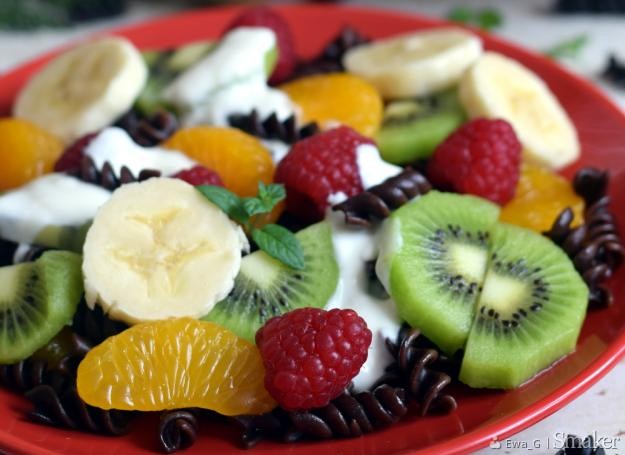 Przepis na sałatkę owocową Porcji: 6 Czas przygotowania: 30 minut Składniki: granat 6 mandarynek 6 kiwi spora kiść białego winogronu 6 łyżek miodu 6 łyżek soku z cytrynyPrzepis: 1.Granat obieramy i oddzielamy owoce, przekładamy do miski. Dodajemy do niego obrane i pokrojone w kostkę mandarynki, pokrojone w kostkę kiwi oraz winogrona. 2.Miód łączymy z sokiem z cytryny. Wlewamy do sałatki i dokładnie mieszamy. 3.Sałatkę podajemy w szklankach, pucharkach, literatkach lub małych słoiczkach. Porady: Sałatka smakuje najlepiej schłodzona, wyjęta prosto z lodówki. 